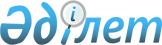 "Жетім балаларды, ата-аналарының қамқорлығынсыз қалған балаларды асырап алуға тілек білдірген, Қазақстан Республикасының азаматтары болып табылатын, Қазақстан Республикасынан тыс жерде тұрақты тұратын адамдарды, шетелдiктердi есепке алу қағидаларын бекіту туралы" Қазақстан Республикасы Сыртқы істер министрінің міндетін атқарушының 2016 жылғы 14 маусымдағы № 11-1-2/262 бұйрығына өзгеріс енгізу туралыҚазақстан Республикасы Сыртқы істер министрінің 2020 жылғы 27 мамырдағы № 11-1-4/168 бұйрығы. Қазақстан Республикасының Әділет министрлігінде 2020 жылғы 28 мамырда № 20755 болып тіркелді
      "Мемлекеттік көрсетілетін қызметтер туралы" 2013 жылғы 15 сәуірдегі Қазақстан Республикасы Заңының 10-бабы 1) тармақшасына сәйкес БҰЙЫРАМЫН:
      1. "Жетім балаларды, ата-аналарының қамқорлығынсыз қалған балаларды асырап алуға тілек білдірген, Қазақстан Республикасының азаматтары болып табылатын, Қазақстан Республикасынан тыс жерде тұрақты тұратын адамдарды, шетелдiктердi есепке алу қағидаларын бекіту туралы" Қазақстан Республикасы Сыртқы істер министрінің міндетін атқарушының 2016 жылғы 14 маусымдағы № 11-1-2/262 бұйрығына (Нормативтік құқықтық актілерді мемлекеттік тіркеу тізілімінде № 13958 болып тіркелген, 2019 жылғы 4 тамызда Қазақстан Республикасы нормативтік құқықтық актілерінің эталондық бақылау банкінде жарияланған) келесі өзгеріс енгізілсін:
      бұйрықтың кіріспесі мынадай редакцияда жазылсын:
      "Неке (ерлі-зайыптылық) және отбасы туралы" 2011 жылғы 26 желтоқсандағы Қазақстан Республикасы Кодексінің 89-бабының 3-тармағына және "Мемлекеттік көрсетілетін қызметтер туралы" 2013 жылғы 15 сәуірдегі Қазақстан Республикасы Заңының 10-бабының 1) тармақшасына сәйкес БҰЙЫРАМЫН:";
      көрсетілген бұйрықпен бекітілген Жетім балаларды, ата-аналарының қамқорлығынсыз қалған балаларды асырап алуға тілек білдірген, Қазақстан Республикасының азаматтары болып табылатын, Қазақстан Республикасынан тыс жерде тұрақты тұратын адамдарды, шетелдiктердi есепке алу қағидалары осы бұйрыққа қосымшаға сәйкес жаңа редакцияда жазылсын.
      2. "Жетім балаларды, ата-аналарының қамқорлығынсыз қалған балаларды асырап алуға тілек білдірген, Қазақстан Республикасының азаматтары болып табылатын, Қазақстан Республикасынан тыс жерде тұрақты тұратын адамдарды, шетелдіктерді есепке қою" мемлекеттік көрсетілетін қызмет стандарты бекіту туралы" Қазақстан Республикасы Сыртқы істер министрінің 2019 жылғы 22 ақпандағы № 11-1-4/76 бұйрығының (Нормативтік құқықтық актілерді мемлекеттік тіркеу тізілімінде № 18706 болып тіркелген, 2019 жылғы 27 мамырда Қазақстан Республикасы нормативтік құқықтық актілерінің эталондық бақылау банкінде жарияланған) күші жойылды деп танылсын.
      3. Қазақстан Республикасы Сыртқы істер министрлігінің Цифрландыру департаменті:
      1) осы бұйрықтың Қазақстан Республикасының Әділет министрлігінде мемлекеттік тіркелуін;
      2) осы бұйрықтың Қазақстан Республикасы Сыртқы істер министрлігінің ресми интернет-ресурсында орналастырылуды;
      3) осы бұйрық Қазақстан Республикасы Әділет министрлігінде мемлекеттік тіркелгеннен кейін он жұмыс күні ішінде осы тармақтың 1), 2) тармақшаларында көзделген іс-шаралардың орындалуы туралы мәліметтерді Қазақстан Республикасы Сыртқы істер министрлігінің Заң қызметі департаментіне ұсынуды қамтамасыз етсін.
      4. Осы бұйрықтың орындалуын бақылау Қазақстан Республикасының Сыртқы істер министрінің бірінші орынбасарына жүктелсін.
      5. Осы бұйрық алғашқы ресми жарияланған күнінен кейін күнтізбелік он күн өткен соң қолданысқа енгізіледі.
      "КЕЛІСІЛДІ" 
      Қазақстан Республикасының 
      Білім және ғылым министрлігі
      "КЕЛІСІЛДІ" 
      Қазақстан Республикасының
      Цифрлық даму, инновациялар және
      аэроғарыш өнеркәсібі министрлігі Жетім балаларды, ата-аналарының қамқорлығынсыз қалған балаларды асырап алуға тілек білдірген, Қазақстан Республикасының азаматтары болып табылатын, Қазақстан Республикасынан тыс жерде тұрақты тұратын адамдарды, шетелдiктердi есепке алу қағидалары 1-тарау. Жалпы ережелер
      1. Жетім балаларды, ата-аналарының қамқорлығынсыз қалған балаларды асырап алуға тілек білдірген, Қазақстан Республикасының азаматтары болып табылатын, Қазақстан Республикасынан тыс жерде тұрақты тұратын адамдарды, шетелдiктердi есепке алу қағидалары (бұдан әрі - Қағидалар) "Неке (ерлі-зайыптылық) және отбасы туралы" 2011 жылғы 26 желтоқсандағы Қазақстан Республикасы Кодексінің (бұдан әрі - "Неке (ерлі-зайыптылық) және отбасы туралы" Кодексі) 89-бабының 3-тармағына және "Мемлекеттік көрсетілетін қызметтер туралы" 2013 жылғы 15 сәуірдегі Қазақстан Республикасы Заңының (бұдан әрі - "Мемлекеттік көрсетілетін қызметтер туралы" Заң) 10-бабының 1) тармақшасына сәйкес әзірленді және Қазақстан Республикасының азаматтары болып табылатын жетім балаларды, ата-аналарының қамқорлығынсыз қалған балаларды асырап алуға тілек білдірген Қазақстан Республикасынан тыс жерлерде тұрақты тұратын Қазақстан Республикасының азаматтарын және шетелдіктерді есепке алу тәртібін анықтайды.
      2. "Жетім балаларды, ата-аналарының қамқорлығынсыз қалған балаларды асырап алуға тілек білдірген, Қазақстан Республикасының азаматтары болып табылатын, Қазақстан Республикасынан тыс жерде тұрақты тұратын адамдарды, шетелдiктердi есепке алу" көрсетілетін мемлекеттік қызметті Қазақстан Республикасының шет елдердегі мекемелері (бұдан әрі - көрсетілетін қызметті беруші) Қазақстан Республикасының азаматтары болып табылатын, Қазақстан Республикасынан тыс жерлерде тұрақты тұратын адамдар, Қазақстан Республикасының азаматтары болып табылатын жетім балаларды, ата-анасының қамқорлығынсыз қалған балаларды асырап алуға тілек білдірген шетелдіктерге (бұдан әрі - көрсетілетін қызметті алушы) көрсетеді. 2-тарау. Мемлекеттік қызмет көрсету тәртібі
      3. Көрсетілетін қызметті алушы көрсетілетін мемлекеттік қызметті алу үшін көрсетілетін қызметті берушіге тегі, аты, әкесінің аты (бар болса), туған күні және туған жері, төлқұжат нөмірі, кіммен және қашан берлгенін көрсетіп, оларды есепке қою туралы жазбаша өтінішті (еркін нысанда жазылған), сондай-ақ келесі құжаттарды ұсынады:
      1) осы Қағидаларға 1-қосымшаға сәйкес нысан бойынша "Неке (ерлі-зайыптылық) және отбасы туралы" Кодексіне сәйкес Қазақстан Республикасы Білім және ғылым министрлігінің Балалардың құқықтарын қорғау комитеті аккредиттеген бала асырап алу жөніндегі агенттіктің қолдаухаты.
      1993 жылғы 22 қаңтарда Минск қаласында қол қойылған Азаматтық, отбасылық және қылмыстық істер бойынша құқықтық көмек пен құқықтық қатынастар туралы конвенцияны (бұдан әрі - Ковенция) ратификациялаған мемлекеттерде тұрақты тұратын Қазақстан Республикасының азаматтары болып табылатын адамдар және Конвенцияны ратификациялаған елдердің азаматтары болып табылатын шетелдіктер үшін осы мемлекеттегі қорғаншылық және қамқоршылық функцияларын жүзеге асыратынн органдарының қолдаухатын ұсыну қажет;
      2) осы Қағидаларға 2-қосымшаға сәйкес нысан бойынша фотосуреті бар толтырылған Қазақстан Республикасының азаматтары болып табылатын жетім балаларды, ата-аналарының қамқорлығынсыз қалған балаларды асырап алуға тілек білдірген, Қазақстан Республикасының азаматтары болып табылатын, Қазақстан Республикасынан тыс жерде тұрақты тұратын адамдарды, шетелдiктердi толтырылған есепке алу карточкасы;
      3) осы Қағидаларға 3-қосымшаға сәйкес нысан бойынша Қазақстан Республикасының азаматы болып табылатын жетім баланы, ата-анасының қамқорлығынсыз қалған баланы асырап алған жағдайда он сегіз жасқа толғанға дейін оның тұрмыс, оқу, тәрбие жағдайы және денсаулық жағдайы туралы есептерді асырап алу агенттіктері немесе көрсетілетін қызметті беруші арқылы Қазақстан Республикасы Білім және ғылым министрлігінің Балалардың құқықтарын қорғау комитетіне ұсыну бойынша өзіне міндеттеме жүктеу туралы нотариалды куәландырылған, сондай-ақ заңдастырылған немесе апостильденген өтініш-келісім.
      Мемлекеттік қызмет көрсету процесінің сипаттамасын, нысанын, мазмұны мен нәтижесін, сондай-ақ мемлекеттік қызмет көрсету ерекшеліктерін ескере отырып өзге де мәліметтерді қамтитын мемлекеттік қызмет көрсетуге қойылатын негізгі талаптардың тізбесі осы Қағидаларға 4-қосымшаға сәйкес "Жетім балаларды, ата-аналарының қамқорлығынсыз қалған балаларды асырап алуға тілек білдірген, Қазақстан Республикасының азаматтары болып табылатын, Қазақстан Республикасынан тыс жерде тұрақты тұратын адамдарды, шетелдіктерді есепке қою" мемлекеттік көрсетілетін қызмет стандартында келтірілген.
      Осы Қағидалардың 3-тармағында қарастырылған құжаттар топтамасы толық ұсынылмаған жағдайда немесе осы Қағидалармен қарастырылған талаптардың бұзылуы арқылы ұсынылған жағдайда көрсетілетін қызметті беруші құжаттарды қабылдаудан бас тартады.
      4. Көрсетілетін қызметті алушы осы Қағидалардың 3-тармағында көзделген құжаттардың толық топтамасын ұсынған жағдайда, көрсетілетін қызметті беруші құжаттарды алған күннен бастап үш жұмыс күні ішінде көрсетілетін қызметті алушыны Қазақстан Республикасының азаматтары болып табылатын жетім балаларды, ата-анасының қамқорлығынсыз қалған балаларды асырап алуға тілек білдірушілер ретінде есепке қояды және осы Қағидаларға 5-қосымшаға сәйкес нысан бойынша есепке қойылғаны туралы тиісті анықтама береді. Анықтаманың көшірмесі есепке алу карточкасына қоса тіркеледі.
      5. Көрсетілетін мемлекеттік қызметті көрсетуден мынадай негіздер бойынша бас тартылады:
      1) көрсетілетін қызметті алушының мемлекеттік көрсетілетін қызметті алу үшін ұсынған құжаттарының және (немесе) олардағы деректердің (мәліметтердің) анық еместігінің белгілі болуы;
      2) көрсетілетін қызметті алушының және (немесе) мемлекеттік қызмет көрсету үшін қажетті ұсынылған деректердің және мәліметтердің осы Қағидалардың талаптарына сәйкес келмеуі.
      6. "Мемлекеттік көрсетілетін қызметтер туралы" Заңының 5-бабы 2-тармағының 11) тармақшасына сәйкес көрсетілетін қызметті беруші мемлекеттік қызмет көрсету сатысы туралы деректерді мемлекеттік қызметтер көрсету мониторингінің ақпараттық жүйесіне ақпараттандыру саласындағы уәкілетті орган белгілеген тәртіппен енгізуді қамтамасыз етеді.
      7. Есепке алу карточкалары әліпби тәртібімен "Жетім балаларды, ата-аналарының қамқорлығынсыз қалған балаларды асырап алуға тілек білдірген, Қазақстан Республикасының азаматтары болып табылатын, Қазақстан Республикасынан тыс жерде тұрақты тұратын адамдар, шетелдiктер" бөлімі бойынша есепке алу үшін қабылданған картотекада сақталады.
      8. Есепке алынған көрсетілетін қызметті алушылар туралы ақпарат жарты жылда бір рет, есепті кезеңнен кейінгі айдың 1-күніне дейін (1 шілдеге дейін және 1 қаңтарға дейін) Қазақстан Республикасы Сыртқы істер министрлігінің Консулдық қызмет департаментіне, одан әрі есепті кезеңнен кейінгі айдың 10-күніне дейін (10 шілдеге және 10 қаңтарға дейін) Қазақстан Республикасы Білім және ғылым министрлігінің Балалардың құқықтарын қорғау комитетіне беру үшін жіберіледі. 3-тарау. Мемлекеттік қызметтер көрсету мәселелері бойынша орталық мемлекеттік органдардың, сондай-ақ көрсетілетін қызметті берушінің және (немесе) олардың лауазымды адамдарының шешімдеріне, әрекеттеріне (әрекетсіздігіне) шағымдану тәртібі
      9. Көрсетілетін қызметті берушінің мемлекеттік қызмет көрсету мәселелері жөніндегі шешімдеріне, әрекеттеріне (әрекетсіздігіне) шағым Қазақстан Республикасының заңнамасына сәйкес орталық мемлекеттік органның көрсетілетін қызметті беруші басшысының атына немесе мемлекеттік қызмет көрсету сапасын бағалау мен бақылау бойынша уәкілетті органға беріледі.
      Көрсетілетін қызметті берушінің атына тікелей келіп түскен көрсетілетін қызметті алушының шағымы "Мемлекеттік көрсетілетін қызметтер туралы" Заңының 25-бабының 2-тармағына сәйкес тіркелген күнінен бастап бес жұмыс күні ішінде қаралуға жатады.
      Мемлекеттік қызмет көрсету сапасын бағалау және бақылау жөніндегі уәкілетті органның атына келіп түскен, көрсетілетін қызметті алушының шағымы тіркелген күнінен бастап он бес жұмыс күні ішінде қаралуға жатады.
      Көрсетілетін қызметті алушы көрсетілген мемлекеттік қызметтің нәтижелерімен келіспеген жағдайда "Мемлекеттік көрсетілетін қызметтер туралы" Заңының 4-бабы 1-тармағының 6) тармақшасына сәйкес сотқа жүгіне алады. Бала асырап алу агенттігінің атауы (ресми бланкіде)
      Мекенжай:
      телефон: 
      20___ жылғы "____" _____                              № ____________________ Қолдаухат
      "____" (бала асырап алу агенттігінің атауы, ____ жылғы "____" лицензия нөмірі ______, Қазақстан Республикасында аккредиттеу мерзімі) Қазақстан Республикасының азамат(-тар)ы болып табылатын жетім баланы (-балаларды), ата-аналарының қамқорлығынсыз қалған баланы (-балаларды) асырап алуға тілек білдірген тұлғаны/тұлғаларды консулдық есепке қоюды сұрайды.
      Бұл азамат Қазақстан Республикасы заңнамасының барлық талаптарына сай келеді (-келмейді).
      Лауазымды адамның қолы                        Тегі, аты, әкесінің аты (бар болса) 
      _____________________ _______________________________________________________________  (Қазақстан Республикасының шетелдегі мекемесінің атауы)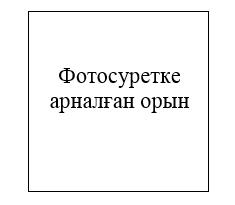  Қазақстан Республикасының азаматтары болып табылатын жетім балаларды, ата-аналарының қамқорлығынсыз қалған балаларды асырап алуға тілек білдірген, Қазақстан Республикасының азаматтары болып табылатын, Қазақстан Республикасынан тыс жерде тұрақты тұратын адамдарды, шетелдiктердi есепке алу карточкасы Қазақстан Республикасының азаматы болып табылатын жетім баланы, ата-анасының қамқорлығынсыз қалған баланы асырап алған жағдайда он сегіз жасқа толғанға дейін оның тұрмыс, оқу, тәрбие жағдайы және денсаулық жағдайы туралы есептерді асырап алу агенттіктері немесе Қазақстан Республикасының шет елдердегі мекемелері арқылы Қазақстан Республикасы Білім және ғылым министрлігінің Балалардың құқықтарын қорғау комитетіне ұсыну бойынша өзіне міндеттеме жүктеу туралы өтініш-келісім
      Мен, ___________________________, Қазақстан Республикасының азаматтары болып табылатын жетім баланы, ата-аналарының қамқорлығынсыз қалған баланы асырап алған жағдайда ол он сегіз жасқа толғанға дейін асырап алу агенттіктері немесе Қазақстан Республикасының шет елдердегі мекемелері арқылы Қазақстан Республикасы Білім және ғылым министрлігінің Балалардың құқықтарын қорғау комитетіне оның тұрмыс, оқу, тәрбие жағдайы және денсаулық ағдайы туралы есептерді ұсынуға міндеттенемін.
      Қазақстан Республикасының заңнамасына сәйкес асырап алынған Қазақстан Республикасының азаматы болып табылатын жетім баланың, ата-аналарының қамқорлығынсыз қалған баланың кәмелеттiк жасқа (18 жас) толғанға дейiн Қазақстан Республикасының азаматтығын сақтайтындығы және Қазақстан Республикасының шет елдегі мекемесінің уәкілетті қызметкері баланың тұрмыс, оқу, тәрбие жағдайының және денсаулық жағдайының сәйкестiгiн тексеру мақсатында баланы асырап алушыларға кез келген уақытта баруға құқығы бар екендiгi маған белгiлi.
      20___ жылғы "___" ___________                        _______________________ 
      (өтiнiш берушiнiң қолы) "Жетім балаларды, ата-аналарының қамқорлығынсыз қалған балаларды асырап алуға тілек білдірген, Қазақстан Республикасының азаматтары болып табылатын, Қазақстан Республикасынан тыс жерде тұрақты тұратын адамдарды, шетелдіктерді есепке қою" мемлекеттік көрсетілетін қызмет стандарты
      20__ жылғы "_____" ___________ №_____________ Анықтама
      Осымен _________________________________________________ азаматтары/азаматы
      (елдің атауы)
      Тегі, аты, әкесінің аты (бар болса) (толық) ______________________________________
      Туған күні _________________________________________________________________
      Тегі, аты, әкесінің аты (бар болса) (толық) ______________________________________
      Туған күні _________________________________________________________________
      Қазақстан Республикасының азаматы болып табылатын жетім баланы, ата-аналарының 
      қамқорлығынсыз қалған баланы асырап алуға тілек білдірген тұлғалар/тұлға ретінде есепке 
      алынғандығын растаймыз. Қазақстан Республикасының
      Қазақстан Республикасының
      шетелдегі мекемесі қызметкерінің 
      Тегі, аты, әкесінің аты (бар болса) (толық)                  қолы 
      (мөрге арналған орын)
					© 2012. Қазақстан Республикасы Әділет министрлігінің «Қазақстан Республикасының Заңнама және құқықтық ақпарат институты» ШЖҚ РМК
				
      Қазақстан Республикасы Сыртқы істер министрі

М. Тілеуберді
Қазақстан Республикасы
Сыртқы істер министрі
2020 жылғы 27 мамырдағы
№ 11-1-4/168
бұйрыққа қосымшаЖетім балаларды, ата-
аналарының қамқорлығынсыз
қалған балаларды асырап алуға
тілек білдірген,
Қазақстан Республикасының
азаматтары болып табылатын,
Қазақстан Республикасынан тыс
жерде тұрақты тұратын
адамдарды, шетелдiктердi
есепке алу қағидаларына
1-қосымшаНысанҚазақстан Республикасының
шетелдегі мекемесінің атауыЖетім балаларды, ата-
аналарының қамқорлығынсыз
қалған балаларды асырап алуға
тілек білдірген,
Қазақстан Республикасының
азаматтары болып табылатын,
Қазақстан Республикасынан тыс
жерде тұрақты тұратын
адамдарды, шетелдiктердi
есепке алу қағидаларына
2-қосымшаНысан
1.
Тегі, аты, әкесінің аты (бар болса)
2.
Туған күні және жері
3.
Паспорттың нөмірі, кім және қашан берген
4.
Азаматтығы
5.
Тұрғылықты мекенжайы
6.
Білімі
7.
Жұмыс орны
8.
Жұбайының (зайыбының) тегі, аты, әкесінің аты (бар болса)
9.
Күні және туған жері
10.
Паспорттың нөмірі, кім және қашан берген
11.
Азаматтығы
12.
Тұрғылықты мекенжайы
13.
Білімі
14.
Жұмыс орныҚолы _______________________
20__ жылғы "____" __________Жетім балаларды, ата-
аналарының қамқорлығынсыз
қалған балаларды асырап алуға
тілек білдірген,
Қазақстан Республикасының
азаматтары болып табылатын,
Қазақстан Республикасынан тыс
жерде тұрақты тұратын
адамдарды, шетелдiктердi
есепке алу қағидаларына
3-қосымшаНысан____________________________
(Қазақстан Республикасының
шетелдегі мекемесінің атауы)
азамат/ша (тегі, аты, әкесінің
аты (бар болса), азаматтығы)
____________________________
мекен жайы және телефон
нөмірі; _____________________Жетім балаларды, ата-
аналарының қамқорлығынсыз
қалған балаларды асырап алуға
тілек білдірген,
Қазақстан Республикасының
азаматтары болып табылатын,
Қазақстан Республикасынан тыс
жерде тұрақты тұратын
адамдарды, шетелдiктердi
есепке алу қағидаларына
4-қосымша
1
Көрсетілетін қызметті берушінің атауы
Қазақстан Республикасының шет елдердегі мекемелері
2
Мемлекеттік қызметті көрсету тәсілдері:
Өтініштерді қабылдауды және мемлекеттік қызмет көрсету нәтижелерін беруді Қазақстан Республикасының шет елдердегі мекемелері жүзеге асырады.
3
Мемлекеттік қызмет көрсету мерзімі: 
3 (үш) жұмыс күні.
4
Мемлекеттік қызмет көрсету түрі
Қағаз түрінде
5
Мемлекеттік қызмет көрсету нәтижесі 
Қазақстан Республикасының азаматы болып табылатын жетім баланы, ата-аналарының қамқорлығынсыз қалған баланы асырап алуға тілек білдірген тұлғалар/тұлға ретінде есепке алынғандығы туралы анықтама немесе мемлекеттік қызметті көрсетуден бас тарту туралы дәлелді жауап.
6
Мемлекеттік көрсетілетін қызметті алушыдан алынатын төлем мөлшері және Қазақстан Республикасының заңнамасында көзделген жағдайларда оны алу әдісі
Жеке тұлғаларға мемлекеттiк қызмет "Салық және бюджетке төленетін басқа да міндетті төлемдер туралы (Салық кодексі)" 2017 жылғы 25 желтоқсандағы Қазақстан Республикасының Кодексіне (бұдан әрі - Салық кодексі) сәйкес, Салық кодексінің 628-бабында тікелей көзделген жағдайларды қоспағанда, консулдық алым ставка мөлшері бойынша ақылы негізде көрсетіледі.

Консулдық алымды төлеу қолма-қол ақшамен немесе қолма-қол ақшасыз нысанда екінші деңгейдегі банктер немесе банк операцияларының жекелеген түрлерін жүзеге асыратын ұйымдар арқылы жүзеге асырылады.
7
Жұмыс кестесі
2015 жылғы 23 қарашадағы Қазақстан Республикасының Еңбек кодексіне сәйкес демалыс және мереке күндерінен басқа, дүйсенбіден бастап жұманы қоса алғанда, сағат 13:00-ден 14:30-ға дейінгі түскі үзіліспен сағат 09:00-ден 18:30-ға дейін.

Құжаттарды қабылдау көрсетілетін қызметті берушімен сағат 09:30-дан 12:30-ға дейін, ал мемлекеттік қызмет көрсету нәтижелерін беру сағат 16:00-ден 17:00-ге дейін жүзеге асырылады. Сәрсенбі - қабылдамайтын күн.

Мемлекеттік көрсетілетін қызмет алдын ала жазылусыз және жедел қызмет көрсетусіз, кезек күту тәртібімен жүзеге асырылады, көрсетілетін қызметті берушінің интернет-ресурсы арқылы кезекті брондауға болады.

Мемлекеттік қызметті көрсету органдарының мекенжайлары, Сыртқы істер министрлігінің www.mfa.gov.kz интернет-ресурсында орналастырылған.
8
Мемлекеттік көрсетілетін қызмет үшін қажетті құжаттар тізбесі
1) "Жетім балаларды, ата-аналарының қамқорлығынсыз қалған балаларды асырап алуға тілек білдірген, Қазақстан Республикасының азаматтары болып табылатын, Қазақстан Республикасынан тыс жерде тұрақты тұратын адамдарды, шетелдiктердi есепке алу қағидаларын бекіту туралы" (бұдан әрі - Қағида) Қазақстан Республикасы Сыртқы істер министрінің міндетін атқарушының 2016 жылғы 14 маусымдағы № 11-1-2/262 бұйрығымен (Нормативтік құқықтық актілерді мемлекеттік тіркеу тізілімінде № 13958 болып тіркелген) бекітілген осы Қағидаларға 1-қосымшаға сәйкес нысан бойынша "Неке (ерлі-зайыптылық) және отбасы туралы" Кодексіне сәйкес Қазақстан Республикасы Білім және ғылым министрлігінің Балалардың құқықтарын қорғау комитеті аккредиттеген бала асырап алу жөніндегі агенттіктің қолдаухаты.

1993 жылғы 22 қаңтарда Минск қаласында қол қойылған Азаматтық, отбасылық және қылмыстық істер бойынша құқықтық көмек пен құқықтық қатынастар туралы конвенцияны (бұдан әрі - Ковенция) ратификациялаған мемлекеттерде тұрақты тұратын Қазақстан Республикасының азаматтары болып табылатын адамдар және Конвенцияны ратификациялаған шетелдіктер үшін осы мемлекеттегі қорғаншылық және қамқоршылық функцияларын атқаратын органдарының қолдаухатын ұсыну қажет;

2) осы Қағидаларға 2-қосымшаға сәйкес нысан бойынша фотосуреті бар толтырылған Қазақстан Республикасының азаматтары болып табылатын жетім балаларды, ата-аналарының қамқорлығынсыз қалған балаларды асырап алуға тілек білдірген, Қазақстан Республикасының азаматтары болып табылатын, Қазақстан Республикасынан тыс жерде тұрақты тұратын адамдарды, шетелдiктердi толтырылған есепке алу карточкасы;

3) осы Қағидаларға 3-қосымшаға сәйкес нысан бойынша Қазақстан Республикасының азаматы болып табылатын жетім баланы, ата-анасының қамқорлығынсыз қалған баланы асырап алған жағдайда он сегіз жасқа толғанға дейін оның тұрмыс, оқу, тәрбие жағдайы және денсаулық жағдайы туралы есептерді асырап алу агенттіктері немесе көрсетілетін қызметті беруші арқылы Қазақстан Республикасы Білім және ғылым министрлігінің Балалардың құқықтарын қорғау комитетіне ұсыну бойынша өзіне міндеттеме жүктеу туралы нотариалды куәландырылған, сондай-ақ заңдастырылған немесе апостильденген өтініш-келісім.
9
Қазақстан Республикасының заңнамасында белгіленген мемлекеттік қызметті көрсетуден бас тарту негіздері
1) көрсетілетін қызметті алушының мемлекеттік көрсетілетін қызметті алу үшін ұсынған құжаттардың және (немесе) олардағы деректердің (мәліметтердің) анық еместігін анықтау;

2) көрсетілетін қызметті алушының және (немесе) мемлекеттік қызмет көрсету үшін қажетті ұсынылған деректердің және мәліметтердің осы Қағидалардың талаптарына сәйкес келмеуі.
10
Мемлекеттік қызмет көрсету ерекшеліктерін ескере отырып қойылатын өзге талаптар, оның ішінде электронды түрде және Мемлекеттік корпорация арқылы көрсету қойылатын өзге де талаптар
Көрсетілетін қызметті алушының құжаттар топтамасын тапсыру үшін кезек күтудің рұқсат етілген ең ұзақ уақыты - 30 (отыз) минут.

Көрсетілетін қызметті алушыға қызмет көрсетудің рұқсат етілген ең ұзақ уақыты - 20 (жиырма) минут.

Мемлекеттік қызметті көрсету мәселелері бойынша анықтама қызметтерінің байланыс телефондары www.mfa.gov.kz интернет-ресурсында "Мемлекеттік көрсетілетін қызметтер" бөлімінде көрсетілген, мемлекеттік қызметті көрсету мәселелері жөніндегі бірыңғай байланыс орталығының нөмірі - 1414, 8 800 080 7777.Жетім балаларды, ата-
аналарының қамқорлығынсыз
қалған балаларды асырап алуға
тілек білдірген,
Қазақстан Республикасының
азаматтары болып табылатын,
Қазақстан Республикасынан тыс
жерде тұрақты тұратын
адамдарды, шетелдiктердi
есепке алу қағидаларына
5-қосымшаНысан